A ter en conta na xustificación de gastos imputados á axuda concedida para o FOMENTO DO DEPORTE DE BASE:Debe xustificarse o total dos gastos realizados con cargo á axuda achegada pola Fundación  Emalcsa para o fomento do deporte de base indicando os datos requiridos (descrición, provedor, data e número de factura/xustificante), incluídos os gastos xerais. Considerarase gasto realizado o que foi efectivamente facturado con anterioridade á finalización do período de xustificación.Da descrición do concepto facturado debe deducirse se é un gasto elixible nos termos establecidos nas presentes bases (base 5ª). Se non é así, a entidade beneficiaria deberá presentar xunto coa factura unha breve explicación sobre os conceptos sinalados na mesma.A distribución de fondos debe axustarse ao orzamento orixinal ou á última reformulación aprobada pola Fundación. En caso de realizarse desviacións entre partidas superiores ao 20%, debe presentarse a solicitude xustificada para a autorización das devanditas modificacións, segundo o disposto na base 9. g.Debe aportarse documento xustificativo e de pago de todos los gastos indicados no listado. Todos los documentos xustificativos dos gastos realizados con cargo á axuda deben incluír selo/estampa de imputación, nos termos descritos na base 11.A suma dos importes imputados á convocatoria debe coincidir exactamente coa contía da axuda aportada pola Fundación para el fomento do deporte de base.Todos os importes deben indicarse co IVA correspondente incluído.NOTA IMPORTANTE: deberá presentarse como mínimo 4 imaxes das actividades realizadas (onde se evidencie claramente o desenvolvemento e execución das actividades propostas no proxecto e a participación de beneficiarios), ademais das mostras da difusión realizada. A ter en conta na xustificación de gastos imputados á axuda concedida para o PROXECTO SOCIAL::Debe xustificarse o total dos gastos levados a cabo para a execución do proxecto social, incluíndo os realizados con cargo á axuda achegada pola Fundación  Emalcsa para este fin e os financiados cos fondos proporcionados pola entidade deportiva.Para todos os gastos xustificados deben indicarse os datos requiridos (descrición, provedor, data e número de factura/xustificante), incluídos os gastos xerais. Considerarase gasto realizado o que foi efectivamente facturado con anterioridade á finalización do período de xustificación.. Da descrición do concepto facturado debe deducirse se é un gasto  elixible nos termos establecidos nas presentes bases (base 5ª). Se non é así, a entidade beneficiaria deberá presentar xunto coa factura unha breve explicación sobre os conceptos sinalados na mesma.A distribución de fondos debe axustarse ao orzamento orixinal ou á última reformulación aprobada pola Fundación. En caso de realizarse desviacións entre partidas superiores ao 20%, debe presentarse a solicitude xustificada para a autorización das devanditas modificacións, segundo o disposto na base 9. g.Debe aportarse documento xustificativo e de pago de todos os gastos indicados no listado.Todos os documentos xustificativos dos gastos realizados con cargo á axuda deben incluír selo/estampa de imputación, en nos termos descritos en la base 11.En caso de imputar gastos de persoal, deberá presentarse el (*) Anexo: Declaración responsable imputación de gastos de persoal, adxunto a este documento.A suma dos importes imputados á convocatoria debe coincidir exactamente coa contía da axuda aportada para o proxecto social. Esta cifra sumada á aportación total de entidade deportiva indicará o coste total do proxecto social realizado.Todos los importes deben indicarse co IVA correspondente incluído.Deberá presentarse xunto a esta xustificación económica o Anexo I: Declaración Responsable de Imputación de GastosNome e Apelidos do representante legal:Cargo:Firmado en A Coruña a _______ de _____________ do 2021Fdo.*: _____________ *(firma y selo da entidade)ANEXO DECLARACIÓN RESPONSABLE DE IMPUTACIÓN DE GASTOSD./Dª.:………………………………………………………………………………………………………………………………………..con NIF …………………………………………, na calidade de ……………………………………………………………… da Organización ……………………………………………………………………………………………………………, con domicilio na rúa .………………………………………………………………………………………………………………da localidade de ………………………………………………….e CIF…………………………………………………………………En relación á VII Convocatoria Deporte Solidario e Inclusivo de la Fundación EmalcsaDECLARO:Que para la execución do proxecto………………………………………………..., subvencionado pola Fundación Emalcsa no marco da VII Convocatoria Deporte Solidario e Inclusivo, imputáronse os gastos listados nos apartados 3.XUSTIFICACIÓN DE GASTOS IMPUTADOS Á AXUDA APORTADA PARA FOMENTO DO DEPORTE DE BASE e 6.GASTOS IMPUTADOS Á AXUDA APORTADA PARA O PROXECTO SOCIAL do Informe Final de Actuacións e Xustificación del Gasto.Que os mesmos foron imputados na súa correspondente porcentaxe/importe, segundo ao indicado na columna “importe imputado á subvención”. Que estes gastos, empregados para xustificar a axuda recibida ao amparo da convocatoria mencionada, non se empregarán na mesma proporción/importe para xustificar outras subvencións recibidas por outras institucións públicas ou privadas. En........................a.................de..................2021INFORMACIÓN XENERALNome da entidade deportivaNome da entidade deportivaPersoa responsable da xestión da axudaPersoa responsable da xestión da axudaTeléfono de contactoCorreo de contactoMODIFICACIÓNS SUSTANCIAIS SOBRE O PROXECTO APROBADOMODIFICACIÓNS SUSTANCIAIS SOBRE O PROXECTO APROBADOMODIFICACIÓNS SUSTANCIAIS SOBRE O PROXECTO APROBADOMODIFICACIÓNS SUSTANCIAIS SOBRE O PROXECTO APROBADOMODIFICACIÓNS SUSTANCIAIS SOBRE O PROXECTO APROBADOMODIFICACIÓNS SUSTANCIAIS SOBRE O PROXECTO APROBADOModificacións sustanciais do proxecto solicitadas á Fundación Emalcsa Incluídas nas tipoloxías descritas nas Bases (aptdo.9.g)Modificacións sustanciais do proxecto solicitadas á Fundación Emalcsa Incluídas nas tipoloxías descritas nas Bases (aptdo.9.g)Modificacións sustanciais do proxecto solicitadas á Fundación Emalcsa Incluídas nas tipoloxías descritas nas Bases (aptdo.9.g)Modificacións sustanciais do proxecto solicitadas á Fundación Emalcsa Incluídas nas tipoloxías descritas nas Bases (aptdo.9.g)SiModificacións sustanciais do proxecto solicitadas á Fundación Emalcsa Incluídas nas tipoloxías descritas nas Bases (aptdo.9.g)Modificacións sustanciais do proxecto solicitadas á Fundación Emalcsa Incluídas nas tipoloxías descritas nas Bases (aptdo.9.g)Modificacións sustanciais do proxecto solicitadas á Fundación Emalcsa Incluídas nas tipoloxías descritas nas Bases (aptdo.9.g)Modificacións sustanciais do proxecto solicitadas á Fundación Emalcsa Incluídas nas tipoloxías descritas nas Bases (aptdo.9.g)NonBreve resumen da modificaciónData de solicitudeData de respostaResposta da Fundación Emalcsa (concedida /denegada)Resposta da Fundación Emalcsa (concedida /denegada)Resposta da Fundación Emalcsa (concedida /denegada)Outras modificacións NON SUSTANCIAIS do proxectoOutras modificacións NON SUSTANCIAIS do proxectoOutras modificacións NON SUSTANCIAIS do proxectoOutras modificacións NON SUSTANCIAIS do proxectoSiOutras modificacións NON SUSTANCIAIS do proxectoOutras modificacións NON SUSTANCIAIS do proxectoOutras modificacións NON SUSTANCIAIS do proxectoOutras modificacións NON SUSTANCIAIS do proxectoNonBreve resumen da modificaciónBreve resumen da modificaciónXustificación (motivos da modificación)Xustificación (motivos da modificación)Xustificación (motivos da modificación)Xustificación (motivos da modificación)Outra financiación obtida para o desenvolvemento do proxecto subvencionado pola Fundación EmalcsaOutra financiación obtida para o desenvolvemento do proxecto subvencionado pola Fundación EmalcsaOutra financiación obtida para o desenvolvemento do proxecto subvencionado pola Fundación EmalcsaOutra financiación obtida para o desenvolvemento do proxecto subvencionado pola Fundación EmalcsaOrixe da FinanciaciónConcepto AxudaData de concesiónImportep.ex: Concello de A Coruñap.ex: gastos de publicidade do proxectoXUSTIFICACIÓN DE ACTUACIÓNS REALIZADAS COA AXUDA CONCEDIDA PARA O FOMENTO DO DEPORTE DE BASEVALORACIÓN XENERAL DOS AVANCES NO FOMENTO DO DEPORTE DE BASE Explique de que forma favoreceu á entidade a axuda concedida pola Fundación Emalcsa en concepto de fomento do deporte de base, así como os RESULTADOS alcanzados.ACTIVIDADES/ACCIONES REALIZADAS COA AXUDA CONCEDIDA PARA O DEPORTE DE BASEACTIVIDADES/ACCIONES REALIZADAS COA AXUDA CONCEDIDA PARA O DEPORTE DE BASEACTIVIDADES/ACCIONES REALIZADAS COA AXUDA CONCEDIDA PARA O DEPORTE DE BASEACTIVIDADES/ACCIONES REALIZADAS COA AXUDA CONCEDIDA PARA O DEPORTE DE BASEActividade/acción realizadaDescriba brevemente en que consistiu a actividade/acción.Disciplina deportiva practicadaIndique a disciplina deportiva practicada en cada actividade.Perfil dos participantes/beneficiariosExplique as características das persoas que participaron en cada actividade (rango idade, relación co club, procedencia…)Número de participantes/beneficiariosEspecificar o NÚMERO de persoas que participaron ou se beneficiaron de cada actividade/acción.Número Total de participantes/beneficiarios das actividades de deporte de baseNúmero Total de participantes/beneficiarios das actividades de deporte de baseNúmero Total de participantes/beneficiarios das actividades de deporte de baseNÚMERO total de beneficiarios/asXUSTIFICACIÓN DE GASTOS IMPUTADOS Á AXUDA ACHEGADA PARA FOMENTO DO DEPORTE DE BASEGastos de persoal imputados á axuda para FOMENTO DO DEPORTE DE BASE (usar unha fila por cada empregado e mes)Gastos de persoal imputados á axuda para FOMENTO DO DEPORTE DE BASE (usar unha fila por cada empregado e mes)Gastos de persoal imputados á axuda para FOMENTO DO DEPORTE DE BASE (usar unha fila por cada empregado e mes)Gastos de persoal imputados á axuda para FOMENTO DO DEPORTE DE BASE (usar unha fila por cada empregado e mes)Gastos de persoal imputados á axuda para FOMENTO DO DEPORTE DE BASE (usar unha fila por cada empregado e mes)Gastos de persoal imputados á axuda para FOMENTO DO DEPORTE DE BASE (usar unha fila por cada empregado e mes)Nome da/o empregada/oFunción da/o traballadora/o no marco do fomento do deporte baseMes da nóminaHoras de traballo que se imputan á axuda% de la nómina que se imputa á axudaImporte da nómina que se imputa á subvenciónTotal Gastos de Persoal*Total Gastos de Persoal*Total Gastos de Persoal*Total Gastos de Persoal*Total Gastos de Persoal*sumaGastos de equipamento adquirido coa axuda concedida para o FOMENTO DO DEPORTE DE BASEGastos de equipamento adquirido coa axuda concedida para o FOMENTO DO DEPORTE DE BASEGastos de equipamento adquirido coa axuda concedida para o FOMENTO DO DEPORTE DE BASEGastos de equipamento adquirido coa axuda concedida para o FOMENTO DO DEPORTE DE BASEGastos de equipamento adquirido coa axuda concedida para o FOMENTO DO DEPORTE DE BASEGastos de equipamento adquirido coa axuda concedida para o FOMENTO DO DEPORTE DE BASEEquipamento (descrición)Provedor: razón social ou nome comercialNº FacturaData facturaImporte total da facturaImporte imputado á subvenciónTotal Gastos EquipamentoTotal Gastos EquipamentoTotal Gastos EquipamentoTotal Gastos EquipamentoTotal Gastos EquipamentosumaGastos de desprazamentos realizados coa axuda concedida para o FOMENTO DEL DEPORTE DE BASEGastos de desprazamentos realizados coa axuda concedida para o FOMENTO DEL DEPORTE DE BASEGastos de desprazamentos realizados coa axuda concedida para o FOMENTO DEL DEPORTE DE BASEGastos de desprazamentos realizados coa axuda concedida para o FOMENTO DEL DEPORTE DE BASEGastos de desprazamentos realizados coa axuda concedida para o FOMENTO DEL DEPORTE DE BASEGastos de desprazamentos realizados coa axuda concedida para o FOMENTO DEL DEPORTE DE BASEGastos desprazamento (descrición)Provedor: razón social ou nome comercialNº FacturaData facturaImporte total da facturaImporte imputado á subvenciónTotal Gastos DesprazamentoTotal Gastos DesprazamentoTotal Gastos DesprazamentoTotal Gastos DesprazamentoTotal Gastos DesprazamentosumaGastos federativos realizados coa axuda concedida para o FOMENTO DEL DEPORTE DE BASEGastos federativos realizados coa axuda concedida para o FOMENTO DEL DEPORTE DE BASEGastos federativos realizados coa axuda concedida para o FOMENTO DEL DEPORTE DE BASEGastos federativos realizados coa axuda concedida para o FOMENTO DEL DEPORTE DE BASEGastos federativos realizados coa axuda concedida para o FOMENTO DEL DEPORTE DE BASEGastos federativos realizados coa axuda concedida para o FOMENTO DEL DEPORTE DE BASEGastos actividade federativa (descrición)Provedor: razón social ou nome comercialNº FacturaData facturaImporte total da facturaImporte imputado á subvenciónTotal Gastos FederativosTotal Gastos FederativosTotal Gastos FederativosTotal Gastos FederativosTotal Gastos FederativossumaGastos de comunicación e publicidade realizados coa axuda concedida para o FOMENTO DO DEPORTE DE BASEGastos de comunicación e publicidade realizados coa axuda concedida para o FOMENTO DO DEPORTE DE BASEGastos de comunicación e publicidade realizados coa axuda concedida para o FOMENTO DO DEPORTE DE BASEGastos de comunicación e publicidade realizados coa axuda concedida para o FOMENTO DO DEPORTE DE BASEGastos de comunicación e publicidade realizados coa axuda concedida para o FOMENTO DO DEPORTE DE BASEGastos de comunicación e publicidade realizados coa axuda concedida para o FOMENTO DO DEPORTE DE BASEGastos marketing e comunicación (descrición)Provedor: razón social ou nome comercialNº FacturaData facturaImporte total da facturaImporte imputado á subvenciónTotal Gastos de Marketing e comunicaciónTotal Gastos de Marketing e comunicaciónTotal Gastos de Marketing e comunicaciónTotal Gastos de Marketing e comunicaciónTotal Gastos de Marketing e comunicaciónsumaGastos xenerais realizados coa axuda concedida para o FOMENTO DO DEPORTE DE BASE (límite máx.10% da axuda para o fomento del deporte de base)Gastos xenerais realizados coa axuda concedida para o FOMENTO DO DEPORTE DE BASE (límite máx.10% da axuda para o fomento del deporte de base)Gastos xenerais realizados coa axuda concedida para o FOMENTO DO DEPORTE DE BASE (límite máx.10% da axuda para o fomento del deporte de base)Gastos xenerais realizados coa axuda concedida para o FOMENTO DO DEPORTE DE BASE (límite máx.10% da axuda para o fomento del deporte de base)Gastos xenerais realizados coa axuda concedida para o FOMENTO DO DEPORTE DE BASE (límite máx.10% da axuda para o fomento del deporte de base)Gastos xenerais realizados coa axuda concedida para o FOMENTO DO DEPORTE DE BASE (límite máx.10% da axuda para o fomento del deporte de base)Gastos xerais (descrición)Provedor: razón social ou nome comercialNº FacturaData facturaImporte total da facturaImporte imputado á subvenciónTotal Gastos GeneralesTotal Gastos GeneralesTotal Gastos GeneralesTotal Gastos GeneralesTotal Gastos GeneralessumaOutros gastos realizados coa axuda concedida para o FOMENTO DO DEPORTE DE BASEOutros gastos realizados coa axuda concedida para o FOMENTO DO DEPORTE DE BASEOutros gastos realizados coa axuda concedida para o FOMENTO DO DEPORTE DE BASEOutros gastos realizados coa axuda concedida para o FOMENTO DO DEPORTE DE BASEOutros gastos realizados coa axuda concedida para o FOMENTO DO DEPORTE DE BASEOutros gastos realizados coa axuda concedida para o FOMENTO DO DEPORTE DE BASEOutros gastos (descrición)Provedor: razón social ou nome comercialNº FacturaData facturaImporte total da facturaImporte imputado á subvenciónTotal de Outros gastosTotal de Outros gastosTotal de Outros gastosTotal de Outros gastosTotal de Outros gastossumaTotal gastos realizados con cargo á axuda para o FOMENTO DO DEPORTE DE BASEDESCRICIÓN E RESULTADOS DO PROXECTO SOCIAL REALIZADOPersoa responsable da execución do proxecto socialTeléfono de contactoCorreo de contactoTítulo del proxecto socialData de inicio do proxecto(data notificada á F.Emalcsa)Actividade que deu inicio ao proxectoActividade que deu inicio ao proxectoActividade que deu inicio ao proxectoData de finalización do proxecto(prazo límite: 31/08/2021)Actividade de finalización do proxectoActividade de finalización do proxectoActividade de finalización do proxectoImporte do proxecto subvencionado pola Fundación EmalcsaFondos propios aportados polo clubFondos propios aportados polo clubOutras fontes de financiación(Especificar procedencia)Outras fontes de financiación(Especificar procedencia)Outras fontes de financiación(Especificar procedencia)Orzamento total do proxecto socialVALORACIÓN XENERAL DO PROXECTO SOCIALValoración sobre o desenvolvemento do proxecto: describa en termos xerais a valoración da entidade sobre o desenvolvemento e execución do proxecto presentado.Cumprimento de obxectivos: describa cada un dos obxectivos establecidos para o proxecto e o grado de cumprimento dos mesmos.Obxectivo 1: ...Obxectivo 2: ...Obxectivo n: ...Resultados alcanzados: describa los resultados cuantitativos e cualitativos do proxecto. Indique polo menos 3 resultados alcanzados.Resultado 1: ...Resultado 2: ...Resultado n: ...Aspectos de mellora detectados:OBXECTIVOS E RESULTADOS DAS ACTIVIDADES DO PROXECTO SOCIALOBXECTIVOS E RESULTADOS DAS ACTIVIDADES DO PROXECTO SOCIALOBXECTIVOS E RESULTADOS DAS ACTIVIDADES DO PROXECTO SOCIALOBXECTIVOS E RESULTADOS DAS ACTIVIDADES DO PROXECTO SOCIALIndicar as accións realizadas para a consecución de cada obxectivo marcado para o proxecto explicando os resultados obtidos con cada unha de estas.Indicar as accións realizadas para a consecución de cada obxectivo marcado para o proxecto explicando os resultados obtidos con cada unha de estas.Indicar as accións realizadas para a consecución de cada obxectivo marcado para o proxecto explicando os resultados obtidos con cada unha de estas.Indicar as accións realizadas para a consecución de cada obxectivo marcado para o proxecto explicando os resultados obtidos con cada unha de estas.Actividade realizadaDescriba brevemente en que consistiu a actividade e a modalidade en que se desenvolveu (presencial, virtual, mixta)Nº de beneficiarios totaisNº de persoas dos colectivos beneficiarios que participaron en cada actividadeEntidades sociais de procedencia dos beneficiariosIndique as entidades que derivaron beneficiarios a cada actividade Nº de participantes de cada entidade socialNúmero de persoas derivadas por cada entidade para cada actividadeBENEFICIARIOS DO PROXECTO SOCIALBENEFICIARIOS DO PROXECTO SOCIALBENEFICIARIOS DO PROXECTO SOCIALBENEFICIARIOS DO PROXECTO SOCIALBENEFICIARIOS DO PROXECTO SOCIALColectivo beneficiario(seleccione o colectivo correspondente da lista do menú)Entidade de procedencia dos beneficiarios Entidades sociais ou institucións que colaboraron na derivación de beneficiarios de cada colectivoProfesional de referencia de cada entidade social colaboradoraIndique o nome e cargo do profesional da entidade social coa que se coordinou a colaboraciónCaracterísticas dos beneficiariosDescriba as características particulares de cada grupo de beneficiarios (idade, circunstancias de exclusión/discapacidade)Nº de beneficiarios de cada entidade socialNº de persoas de cada entidade que participaron as actividadesNúmero total de beneficiarios do proxecto socialSuma de los beneficiariosNúmero total de beneficiarios do proxecto socialSuma de los beneficiariosNúmero total de beneficiarios do proxecto socialSuma de los beneficiariosNúmero total de beneficiarios do proxecto socialSuma de los beneficiariosDETALLE DAS ACTIVIDADES REALIZADASDETALLE DAS ACTIVIDADES REALIZADASDETALLE DAS ACTIVIDADES REALIZADASDETALLE DAS ACTIVIDADES REALIZADASDETALLE DAS ACTIVIDADES REALIZADASDETALLE DAS ACTIVIDADES REALIZADASInformación sobre as diferentes actividades desenvolvidas no marco do proxecto social. Indique por separado cada acción realizada. Información sobre as diferentes actividades desenvolvidas no marco do proxecto social. Indique por separado cada acción realizada. Información sobre as diferentes actividades desenvolvidas no marco do proxecto social. Indique por separado cada acción realizada. Información sobre as diferentes actividades desenvolvidas no marco do proxecto social. Indique por separado cada acción realizada. Información sobre as diferentes actividades desenvolvidas no marco do proxecto social. Indique por separado cada acción realizada. Información sobre as diferentes actividades desenvolvidas no marco do proxecto social. Indique por separado cada acción realizada. Actividades realizadas Nº total de sesións realizadasPeríodo de realización data inicio-data finDías e horariosDías da semana e horario habitual da actividadeLugarLugar ou lugares onde tivo lugar a actividadeFrecuenciaP.ex: puntual, semanal, mensual, etc.Actividade 1.1Actividade 1.2Actividade 2.1Actividade …ACREDITACIÓN DAS ACTIVIDADES DO PROXECTO SOCIAL, PUBLICIDAD E DIFUSIÓNEvidencias da correcta execución do proxectoDeben aportarse en formato electrónico, evidencias que acrediten a realización das actividades do proxecto (segundo se estipula na Base 11). A fin de acreditar este punto, recomendase achegar imaxes, carteleira, difusión realizada, etc. en toda a execución do proxecto presentado. Evidencias da correcta execución do proxectoDeben aportarse en formato electrónico, evidencias que acrediten a realización das actividades do proxecto (segundo se estipula na Base 11). A fin de acreditar este punto, recomendase achegar imaxes, carteleira, difusión realizada, etc. en toda a execución do proxecto presentado. Evidencias da correcta execución do proxectoDeben aportarse en formato electrónico, evidencias que acrediten a realización das actividades do proxecto (segundo se estipula na Base 11). A fin de acreditar este punto, recomendase achegar imaxes, carteleira, difusión realizada, etc. en toda a execución do proxecto presentado. Evidencias da correcta execución do proxectoDeben aportarse en formato electrónico, evidencias que acrediten a realización das actividades do proxecto (segundo se estipula na Base 11). A fin de acreditar este punto, recomendase achegar imaxes, carteleira, difusión realizada, etc. en toda a execución do proxecto presentado. Actividades realizadasDocumentación de evidencia das actividades Documentación de evidencia das actividades Documentación adicional para a evidencia das actividades Actividade 1Actividade 2Actividade …Accións de publicidade, difusión e comunicación.Deben aportarse en formato electrónico, as evidencias que acrediten a realización das actividades descritas (Base 13). Lembra que para unha correcta validación do Plan de comunicación, é necesario presentar polo menos unha evidencia por cada acción de comunicación proposta no Plan de comunicación do formulario de solicitude e/ou reformulación correspondente. En caso de non realizar algunha das accións previstas deberá explicar os motivos e informar da alternativa desenvolvida no seu lugar, se a houbo.Accións de publicidade, difusión e comunicación.Deben aportarse en formato electrónico, as evidencias que acrediten a realización das actividades descritas (Base 13). Lembra que para unha correcta validación do Plan de comunicación, é necesario presentar polo menos unha evidencia por cada acción de comunicación proposta no Plan de comunicación do formulario de solicitude e/ou reformulación correspondente. En caso de non realizar algunha das accións previstas deberá explicar os motivos e informar da alternativa desenvolvida no seu lugar, se a houbo.Accións de publicidade, difusión e comunicación.Deben aportarse en formato electrónico, as evidencias que acrediten a realización das actividades descritas (Base 13). Lembra que para unha correcta validación do Plan de comunicación, é necesario presentar polo menos unha evidencia por cada acción de comunicación proposta no Plan de comunicación do formulario de solicitude e/ou reformulación correspondente. En caso de non realizar algunha das accións previstas deberá explicar os motivos e informar da alternativa desenvolvida no seu lugar, se a houbo.Accións de publicidade, difusión e comunicación.Deben aportarse en formato electrónico, as evidencias que acrediten a realización das actividades descritas (Base 13). Lembra que para unha correcta validación do Plan de comunicación, é necesario presentar polo menos unha evidencia por cada acción de comunicación proposta no Plan de comunicación do formulario de solicitude e/ou reformulación correspondente. En caso de non realizar algunha das accións previstas deberá explicar os motivos e informar da alternativa desenvolvida no seu lugar, se a houbo.Descrición da acciónDescrición da acciónForma de visibilizar a colaboración da Fundación EmalcsaEvidencia da acciónAcción 1Describa brevemente a acciónAcción 1Describa brevemente a acciónIndique en que forma se lle deu  visibilidade á colaboración da Fundación EmalcsaIndicar os recursos de verificación dispoñiblesAcción 2Acción 2Acción…Acción…GASTOS IMPUTADOS Á AXUDA APORTADA PARA O PROXECTO SOCIALGastos de persoal imputados á axuda para o PROXECTO SOCIAL (usar unha fila por cada empregado e mes)Gastos de persoal imputados á axuda para o PROXECTO SOCIAL (usar unha fila por cada empregado e mes)Gastos de persoal imputados á axuda para o PROXECTO SOCIAL (usar unha fila por cada empregado e mes)Gastos de persoal imputados á axuda para o PROXECTO SOCIAL (usar unha fila por cada empregado e mes)Gastos de persoal imputados á axuda para o PROXECTO SOCIAL (usar unha fila por cada empregado e mes)Gastos de persoal imputados á axuda para o PROXECTO SOCIAL (usar unha fila por cada empregado e mes)Gastos de persoal imputados á axuda para o PROXECTO SOCIAL (usar unha fila por cada empregado e mes)Nome do/a empregada/oFunción do/a traballador/a no marco do proxecto socialMes de la nóminaHoras de traballo que se imputan á axuda% de la nómina que se imputa a la axudaImporte da nómina que se imputa á subvenciónImporte aportado pola Entidade deportivaTotal Gastos de PersoalTotal Gastos de PersoalTotal Gastos de PersoalTotal Gastos de PersoalTotal Gastos de PersoalSuma c/cargo á subvenciónSuma aportación entidadeGastos de equipamento adquirido coa axuda concedida para el PROXECTO SOCIALGastos de equipamento adquirido coa axuda concedida para el PROXECTO SOCIALGastos de equipamento adquirido coa axuda concedida para el PROXECTO SOCIALGastos de equipamento adquirido coa axuda concedida para el PROXECTO SOCIALGastos de equipamento adquirido coa axuda concedida para el PROXECTO SOCIALGastos de equipamento adquirido coa axuda concedida para el PROXECTO SOCIALGastos de equipamento adquirido coa axuda concedida para el PROXECTO SOCIALEquipamento (descrición)Provedor: razón social ou nome comercialNº FacturaData facturaImporte total da facturaImporte imputado á subvenciónImporte aportado pola entidade deportivaTotal Gastos EquipamentoTotal Gastos EquipamentoTotal Gastos EquipamentoTotal Gastos EquipamentoTotal Gastos EquipamentoSuma c/cargo á subvenciónSuma aportación entidadeGastos de desprazamentos realizados coa axuda concedida para o PROXECTO SOCIALGastos de desprazamentos realizados coa axuda concedida para o PROXECTO SOCIALGastos de desprazamentos realizados coa axuda concedida para o PROXECTO SOCIALGastos de desprazamentos realizados coa axuda concedida para o PROXECTO SOCIALGastos de desprazamentos realizados coa axuda concedida para o PROXECTO SOCIALGastos de desprazamentos realizados coa axuda concedida para o PROXECTO SOCIALGastos de desprazamentos realizados coa axuda concedida para o PROXECTO SOCIALGastos desprazamento (descrición)Provedor: razón social ou nome comercialNº FacturaData facturaImporte total da facturaImporte imputado á subvenciónImporte aportado pola entidade deportivaTotal Gastos DesprazamentoTotal Gastos DesprazamentoTotal Gastos DesprazamentoTotal Gastos DesprazamentoTotal Gastos DesprazamentoSuma c/cargo á subvenciónSuma aportación entidadeGastos federativos realizados coa axuda concedida para o PROXECTO SOCIALGastos federativos realizados coa axuda concedida para o PROXECTO SOCIALGastos federativos realizados coa axuda concedida para o PROXECTO SOCIALGastos federativos realizados coa axuda concedida para o PROXECTO SOCIALGastos federativos realizados coa axuda concedida para o PROXECTO SOCIALGastos federativos realizados coa axuda concedida para o PROXECTO SOCIALGastos federativos realizados coa axuda concedida para o PROXECTO SOCIALGastos actividade federativa (descrición)Provedor: razón social ou nome comercialNº FacturaData facturaImporte total da facturaImporte imputado á subvenciónImporte aportado pola entidade deportivaTotal Gastos FederativosTotal Gastos FederativosTotal Gastos FederativosTotal Gastos FederativosTotal Gastos FederativosSuma c/cargo á subvenciónSuma aportación entidadeGastos de comunicación e publicidade realizados coa axuda concedida para o PROXECTO SOCIALGastos de comunicación e publicidade realizados coa axuda concedida para o PROXECTO SOCIALGastos de comunicación e publicidade realizados coa axuda concedida para o PROXECTO SOCIALGastos de comunicación e publicidade realizados coa axuda concedida para o PROXECTO SOCIALGastos de comunicación e publicidade realizados coa axuda concedida para o PROXECTO SOCIALGastos de comunicación e publicidade realizados coa axuda concedida para o PROXECTO SOCIALGastos de comunicación e publicidade realizados coa axuda concedida para o PROXECTO SOCIALGastos marketing e comunicación (descrición)Provedor: razón social ou nome comercialNº FacturaData facturaImporte total da facturaImporte imputado á subvenciónImporte aportado pola entidade deportivaTotal Gastos de Marketing e comunicaciónTotal Gastos de Marketing e comunicaciónTotal Gastos de Marketing e comunicaciónTotal Gastos de Marketing e comunicaciónTotal Gastos de Marketing e comunicaciónSuma c/cargo á subvenciónSuma aportación entidadeGastos xerais realizados coa axuda concedida para o PROXECTO SOCIAL (límite máx.10% da axuda para o proxecto social)Gastos xerais realizados coa axuda concedida para o PROXECTO SOCIAL (límite máx.10% da axuda para o proxecto social)Gastos xerais realizados coa axuda concedida para o PROXECTO SOCIAL (límite máx.10% da axuda para o proxecto social)Gastos xerais realizados coa axuda concedida para o PROXECTO SOCIAL (límite máx.10% da axuda para o proxecto social)Gastos xerais realizados coa axuda concedida para o PROXECTO SOCIAL (límite máx.10% da axuda para o proxecto social)Gastos xerais realizados coa axuda concedida para o PROXECTO SOCIAL (límite máx.10% da axuda para o proxecto social)Gastos xerais realizados coa axuda concedida para o PROXECTO SOCIAL (límite máx.10% da axuda para o proxecto social)Gastos xerais (descrición)Provedor: razón social ou nome comercialNº FacturaData facturaImporte total da facturaImporte imputado á subvenciónImporte aportado pola entidade deportivaTotal Gastos XeraisTotal Gastos XeraisTotal Gastos XeraisTotal Gastos XeraisTotal Gastos XeraisSuma c/cargo á subvenciónSuma aportación entidadeOutros gastos realizados coa axuda concedida para o PROXECTO SOCIALOutros gastos realizados coa axuda concedida para o PROXECTO SOCIALOutros gastos realizados coa axuda concedida para o PROXECTO SOCIALOutros gastos realizados coa axuda concedida para o PROXECTO SOCIALOutros gastos realizados coa axuda concedida para o PROXECTO SOCIALOutros gastos realizados coa axuda concedida para o PROXECTO SOCIALOutros gastos realizados coa axuda concedida para o PROXECTO SOCIALOutros gastos (descrición)Provedor: razón social ou nome comercialNº FacturaData facturaImporte total da facturaImporte imputado á subvenciónImporte aportado pola entidade deportivaTotal de Outros gastosTotal de Outros gastosTotal de Outros gastosTotal de Outros gastosTotal de Outros gastosSuma c/cargo á subvenciónSuma aportación entidadeTotal gastos realizados para o PROXECTO SOCIALSuma c/cargo á subvenciónSuma aportación entidade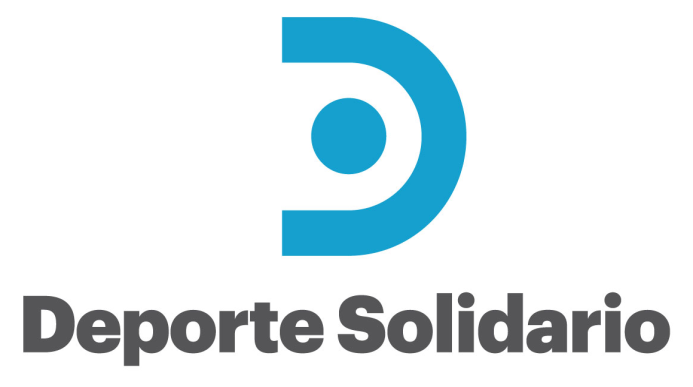 